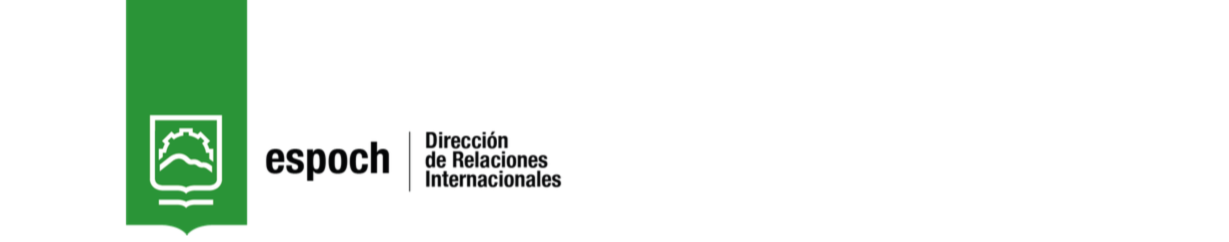 DIRECCIÓN DE RELACIONES INTERNACIONALES – Convocatoria KOIKA para Maestrías.Antecedentes de la convocatoriaEl Gobierno Coreano, a través de KOICA, trabaja en Ecuador desde el año 1995 en diferentes áreas de cooperación, enfatizando dentro de su labor el “Programa de Desarrollo del Talento Humano, en el marco de las relaciones internacionales. Objetivo de la convocatoria:Apoyar a las prioridades de cooperación establecidas por parte del Gobierno Ecuatoriano en la formación de funcionarios públicos. A quién esta dirigida: Funcionarios de las diferentes instituciones públicas del EcuadorQue incluyen: El presente año ofrece quince (15) Programas de Maestría en diferentes áreas del conocimiento los cuales se encuentran dirigidas exclusivamente a servidores públicos ecuatorianos. Es importante señalar que, las maestrías previamente mencionadas se encuentran debidamente financiadas en su totalidad través de becas que cubren rubros tales como, matrícula, pasajes aéreos, vivienda, alimentación, seguro médico, manutención mensual, entre otros.Requisitos básicos de postulación:Ser ciudadano ecuatoriano y funcionario público al momento de presentar la postulación.Poseer un título universitario.Tener una experiencia laboral de al menos 2 años en el campo de la maestría a la que desea aplicar.Mantener una buena salud física y mental.Tener un buen manejo del idioma inglés.No haber participado previamente de este o cualquier programa de becas del Gobierno Coreano.Requisitos específicos de postulación:Cada curso ofertado tiene sus propios requisitos, consultarlos en:
https://drive.google.com/drive/folders/16sB6epMZCK6t9gJuaBuIOE_xl2uhyDyN?usp=drive_link. Fecha máxima de aplicaciónLos documentos necesarios para aplicar deben ser remitidos, únicamente de forma electrónica, al correo electrónico jpinto.koica@gmail.com  del Sr. Jorge Pinto, Coordinador de Proyectos y Becas, hasta las 16H00 del jueves 22 de febrero del año en curso.Anexos: 1. Listado de los Programas de Maestría 20242. 2024 KOICA Scholarship Program Application Guideline3. Application Form4. Letter of Sponsorship (format)5. Listado de Preguntas Frecuentes – FAQs.Para más información: KOICA: Sr. Jorge Pinto – Coordinador de Proyectos y BecasCorreo electrónico: jpinto.koica@gmailNúmero telefónico: 0998330031 En el horario de 08:00 a 17:00 de lunes a viernes.DIRECCIÓN DE RELACIONES INTERNACIONALES ESPOCH:Mgs. Byron Robalino – Analista de Relaciones Internacionales Correo electrónico: byron.robalino@espoch.edu.ec